Online appendixArticle 'Going Negative, Worldwide. Towards a General Understanding of Determinants and Targets of Negative Campaigning', published in Government and Opposition (Nai, Alessandro; accepted August 2018)ContentAppendix A	Elections and candidates						2Appendix B 	Robustness checks (analyses at the candidate level)			6Appendix C 	Robustness checks (analyses at the dyads level)				12Appendix D 	Left-right positioning of candidates					15Appendix E 	Assessing expert biases							19Appendix F	Descriptive statistics							25**Please contact the author for more information about the article and/or the data set:Alessandro NaiUniversity of AmsterdamAmsterdam School of Communication Research (ASCoR)Postbus 157931001 NG Amsterdam, The Netherlandsa.nai@uva.nlwww.alessandro-nai.comAppendix AElections and candidatesTable A1. ElectionsNote: Includes only elections for which at least 5 experts opinions were gathered.Table A2. CandidatesNote: Includes only elections for which at least 5 experts opinions were gathered and with no missing values on variables used in models.a Type of election: L 'Legislative', P 'Presidential'.b Tone of the campaign, adjusted variable (used in the analyses). Varies between 1 'very positive' and 7 'very negative'.c Tone of the campaign, original unadjusted variable (used only in robustness checks). Varies between -10 'very negative' and 10 'very positive'.d Degree of consistency between experts for each candidate. The score is based on the original unadjusted measure of tone, and is computed as the standard deviation of all expert scores for a given candidate divided by the variable range (20). The score varies between 0 'perfect consistency' and 1 'perfect inconsistency', which means that the lower the score the higher the consensus among experts about the campaign tone of that specific candidate. Appendix BRobustness checks – candidate modelsTable B1. Determinants of negativity (unadjusted dependent variable)Note: All models are random-effect hierarchical linear regressions (HLM) where candidates are nested within elections. Models run only on elections evaluated by 5 experts or more. Dependent variable is the tone of the candidates campaign (original unadjusted measure), and varies between -10 'very negative' and 10 'very positive'.*** p<0.001, ** p<0.01, * p<0.05, † p<0.1.Table B2. Determinants of negativity (controlling for expert profile)Note: All models are random-effect hierarchical linear regressions (HLM) where candidates are nested within elections. Models run only on elections evaluated by 5 experts or more. Dependent variable is the tone of the candidates campaign, and varies between 1 'very positive' and 7 'very negative'.a Average score for variable measuring how familiar experts are with elections in the country surveyed (self-assessment); ranges between 0 ’very low’ and 10 ‘very high’.b Average score for variable measuring how easy or difficult it was for experts to answer questions in the survey (self-assessment); ranges between 0 ‘very difficult’ and 10 ‘very easy’.c Average ideology of experts, based on self-assessed position of left-right scale (0–10).*** p<0.001, ** p<0.01, * p<0.05, † p<0.1.Table B3. Determinants of negativity (controlling for geographical region and civil rights index)Note: All models are random-effect hierarchical linear regressions (HLM) where candidates are nested within elections. Models run only on elections evaluated by 5 experts or more. Dependent variable is the tone of the candidates campaign, and varies between 1 'very positive' and 7 'very negative'.a Reference category is 'Western and Northern Europe' (includes Australia).*** p<0.001, ** p<0.01, * p<0.05, † p<0.1Table B4. Determinants of negativity (alternative measures of left-right and extremism)Note: All models are random-effect hierarchical linear regressions (HLM) where candidates are nested within elections. Models run only on elections evaluated by 5 experts or more. Dependent variable is the tone of the candidates campaign, and varies between 1 'very positive' and 7 'very negative'.a Chapel Hill Expert Survey (CHES, 1999-2014 dataset) measure. Varies between 0 ‘Extreme Left’ and 10 ‘Extreme Right’. Extremism is computed by folding the variable on itself.b Benoit and Laver (2007) measure. Varies between 1 ‘Left’ and 20 ’Right’. Extremism is computed by folding the variable on itself.c Manifesto Project Database (MPD, 2016 dataset) measure. Composite index based on coding of quasi-sentences in party manifestos for 13 categories, where high negative scores refer to left positions, and high positive scores to right positions. Extremism is computed by folding the variable on itself (absolute value).*** p<0.001, ** p<0.01, * p<0.05, † p<0.1.Table B5. Determinants of negativity (extremism as left-right squared)Note: All models are random-effect hierarchical linear regressions (HLM) where candidates are nested within elections. Models run only on elections evaluated by 5 experts or more. Dependent variable is the tone of the candidates campaign, and varies between 1 'very positive' and 7 'very negative'.*** p<0.001, ** p<0.01, * p<0.05, † p<0.1.Table B6. Determinants of negativity (with fine-grained measure of electoral systems)Note: The model is a random-effect hierarchical linear regression (HLM) where candidates are nested within elections. The model is run only on elections evaluated by 5 experts or more. Dependent variable is the tone of the candidates campaign, and varies between 1 'very positive' and 7 'very negative'.a Reference category is 'PR List Closed'.*** p<0.001, ** p<0.01, * p<0.05, † p<0.1.Appendix CRobustness checks – dyad modelsTable C1. Target of attacks: candidate dyads (controlling for expert profile)Note: All models are random-effect hierarchical linear regressions (HLM) where dyads of candidates are nested within elections. Models run only on elections evaluated by 5 experts or more. Dependent variable measures the intensity of attacks from the sponsor to the target in the dyad, and varies between 0 ‘target not attacked’ and 100 ‘target strongly attacked’.a The variable is computed as the absolute score of the target minus the absolute score of the sponsor; thus, a positive score means that the target performed better in the election (he or she is ahead in the final tally) when compared to the sponsor of the attack.b Reference category: M attacks M (M=Male candidate, F=Female candidate).c Average score for variable measuring how familiar experts are with elections in the country surveyed (self-assessment); ranges between 0 ’very low’ and 10 ‘very high’.d Average score for variable measuring how easy or difficult it was for experts to answer questions in the survey (self-assessment); ranges between 0 ‘very difficult’ and 10 ‘very easy’.e Average ideology of experts, based on self-assessed position of left-right scale (0–10).*** p<0.001, ** p<0.01, * p<0.05, † p<0.1.Table C2. Target of attacks: candidate dyads (controlling for geographical region and civil rights index)Note: All models are random-effect hierarchical linear regressions (HLM) where dyads of candidates are nested within elections. Models run only on elections evaluated by 5 experts or more. Dependent variable measures the intensity of attacks from the sponsor to the target in the dyad, and varies between 0 ‘target not attacked’ and 100 ‘target strongly attacked’.a The variable is computed as the absolute score of the target minus the absolute score of the sponsor; thus, a positive score means that the target performed better in the election (he or she is ahead in the final tally) when compared to the sponsor of the attack.b Reference category: M attacks M (M=Male candidate, F=Female candidate).c Reference category is 'Western and Northern Europe' (includes Australia).*** p<0.001, ** p<0.01, * p<0.05, † p<0.1.Table C3. Target of attacks: candidate dyads (with fine-grained measure of electoral systems)Note: All models are random-effect hierarchical linear regressions (HLM) where dyads of candidates are nested within elections. Models run only on elections evaluated by 5 experts or more. Dependent variable measures the intensity of attacks from the sponsor to the target in the dyad, and varies between 0 ‘target not attacked’ and 100 ‘target strongly attacked’.a The variable is computed as the absolute score of the target minus the absolute score of the sponsor; thus, a positive score means that the target performed better in the election (he or she is ahead in the final tally) when compared to the sponsor of the attack.b Reference category: M attacks M (M=Male candidate, F=Female candidate).c Reference category is 'PR List Closed'.*** p<0.001, ** p<0.01, * p<0.05, † p<0.1.Appendix DLeft-right position of candidatesSeveral classifications of political parties worldwide according to a left-right scale exist, but none covers the full scope of our dataset. We thus relied on information provided by the Wikipedia pages for each political party, based on the affiliation of the competing candidates. Although not ideal, due to its open source nature, information diffused through this channel has been shown to provide quality factual information it comes to electoral results and party competition (Brown 2011; Cuzán 2015). Based on the existing information, we created a scale ranging from 1 ‘far left’ to 7 ‘far right’. External validity of this variable can be assessed by comparing it with other existing measures. We compared our variable with:the measure in the Chapel Hill Expert Survey (CHES; Polk et al. 2017). The integrated 1999-2014 dataset covers 31 countries, mostly European. Dataset and codebook are available at http://chesdata.eu;the measure proposed by Benoit and Laver (2007, henceforth B&L). The dataset covers parties competing in 47 countries; dataset and codebook are available at http://www.tcd.ie/Political_Science/ppmd;the measure in the Manifesto Project Dataset (MPD; Volkens et al. 2016), which covers parties in 56 countries, mostly OECD and Central/Eastern European democracies; dataset and codebook are available at https://manifestoproject.wzb.eu.For the three datasets, we used the most recent information available for each party. For recent coalitions, if value for the coalition was not existent in the dataset, we calculated the average score for each party in the coalition (e.g., for the Alliance of Liberals and Democrats in Romania we used the average score for the Liberal Reformist Party and the Conservative Party, who formed the coalition, available in the CHES data).Table D1 below has the correlations between the three measures and our variable, whereas table D2 presents the scores on the four measures for each candidate/party in our dataset.Table D1. The four measures of left-right party positioning, correlationsNote: Coefficients are Pearson’s R. Number of observations reported below each coefficient, in parentheses.*** p<0.001, ** p<0.01, * p<0.05, † p<0.1.Table D2. Left-right measures, per candidatea FL ‘Far Left’, L ‘Left’, CR ‘Centre Left’, C ‘Centre’, CR ‘Centre Right’, R ‘Right’, FR ‘Far Right’.b Chapel Hill Expert Survey (CHES, 1999-2014 dataset) measure. Varies between 0 ‘Extreme Left’ and 10 ‘Extreme Right’.b Benoit and Laver (2007) measure. Varies between 1 ‘Left’ and 20 ’Right’.c Manifesto Project Database (MPD, 2016 dataset) measure. Composite index based on coding of quasi-sentences in party manifestos for 13 categories, where high negative scores refer to left positions, and high positive scores to right positions.Appendix EAssessing expert biasesIs the way experts evaluate candidates’ negativity influenced by their own profile? The assumption in expert survey is that respondents’ profile is completely independent with their judgment, but this cannot realistically be excluded all the time. We thus ran a series of models at the expert level, in order to check for the magnitude of potential expert profile biases.The overall profile of experts in the database is reassumed in Table E1, and the composition of each election samples is presented in Table E2. Remember that experts had to evaluate the campaign tone of a series of candidates competing in the election (up to 10, but usually no more than 4-5). Table E3 regresses the evaluation of the first three candidates (A, B and C) on the expert profile; in all models, the dependent variable varies between -10 (a very negative campaign) and 10 (a very positive campaign). The models are also controlled by determinants at the contextual level. We see that overall the experts’ profile influences their evaluations only marginally; we do however find for candidates B and C that the ideology of experts matters, although the coefficient is very small and no significant effect exist for candidate A (the first candidate they had to evaluate, usually a frontrunner). Nonetheless, right-wing experts tend to evaluate the tone of (some) candidates’ campaign as less negative. No other significant or substantial effect exists.To go one step further, Table E4 replicates the models and adds an interaction between the profile of experts and the profile of candidates on two characteristics: left-right position and gender. We see that the profile of experts and candidates interacts significantly (candidate A only). Right-wing experts tend to evaluate the campaign tone of right-wing candidates as more positive and the campaign of left-wing candidates as more negative, and vice-versa for left-wing experts. Furthermore, female experts evaluate the campaign tone of female candidates as more positive. When we substantiate those effects through marginal effects, however (Figures E1 and E2), we see that even in the most extreme cases (e.g., far left expert evaluating far-right v far-left candidates) the differences are no substantial, and far from statistically significant (even accepting more tolerant confidence intervals). These effects, furthermore, only exist for candidate A (the first candidate evaluated, usually a frontrunner) and disappear almost completely for all other candidates.The overall conclusion is that the profile of experts influences only marginally their evaluation of candidates’ tone, which is reassuring. We do see some trends, but the magnitude of those effects is negligible. However, to further minimize the risk of biases, the main analyses discussed in the article do not use the original measure of candidates’ tone, but rather rely on a variable adjusted through parametric gllamm models (King et al. 2004; Hopkins and King 2010); these models not only adjust the variable based on a series of vignettes, but take also into account the expert profile (left-right, gender, familiarity with elections in country, domestic). Furthermore, a series of robustness checks replicate the main analyses controlling also by the aggregate expert profile (results are robust, see Appendix B and C).Table E1. Expert profile, descriptive statisticsTable E2. Expert profile, descriptive statistics (election-specific samples)a Ranges between 1 'very left' and 10 'very right'.b Ranges between 0 'very unfamiliar' and 10 'very familiar'.c Ranges between 0 'very difficult to understand' to 10 'very easy to understand'.d Ratio of domestic experts (i.e. working in the country where the election took place).e Ratio of female experts.f Excluding opt-outs.Table E3. Expert profile and candidates negativityNote: All models are random-effect hierarchical linear regressions (HLM) where experts are nested within elections. Dependent variable is the tone of the candidates campaign (original unadjusted measure), and varies between -10 'very negative' and 10 'very positive'.*** p<0.001, ** p<0.01, * p<0.05, † p<0.1.Table E4. Expert profile and candidates negativity (with interactions expert * candidate)Note: All models are random-effect hierarchical linear regressions (HLM) where experts are nested within elections. Dependent variable is the tone of the candidates campaign (original unadjusted measure), and varies between -10 'very negative' and 10 'very positive'.*** p<0.001, ** p<0.01, * p<0.05, † p<0.1.Figure E1. Negativity of candidate A by left-right position of expert * candidate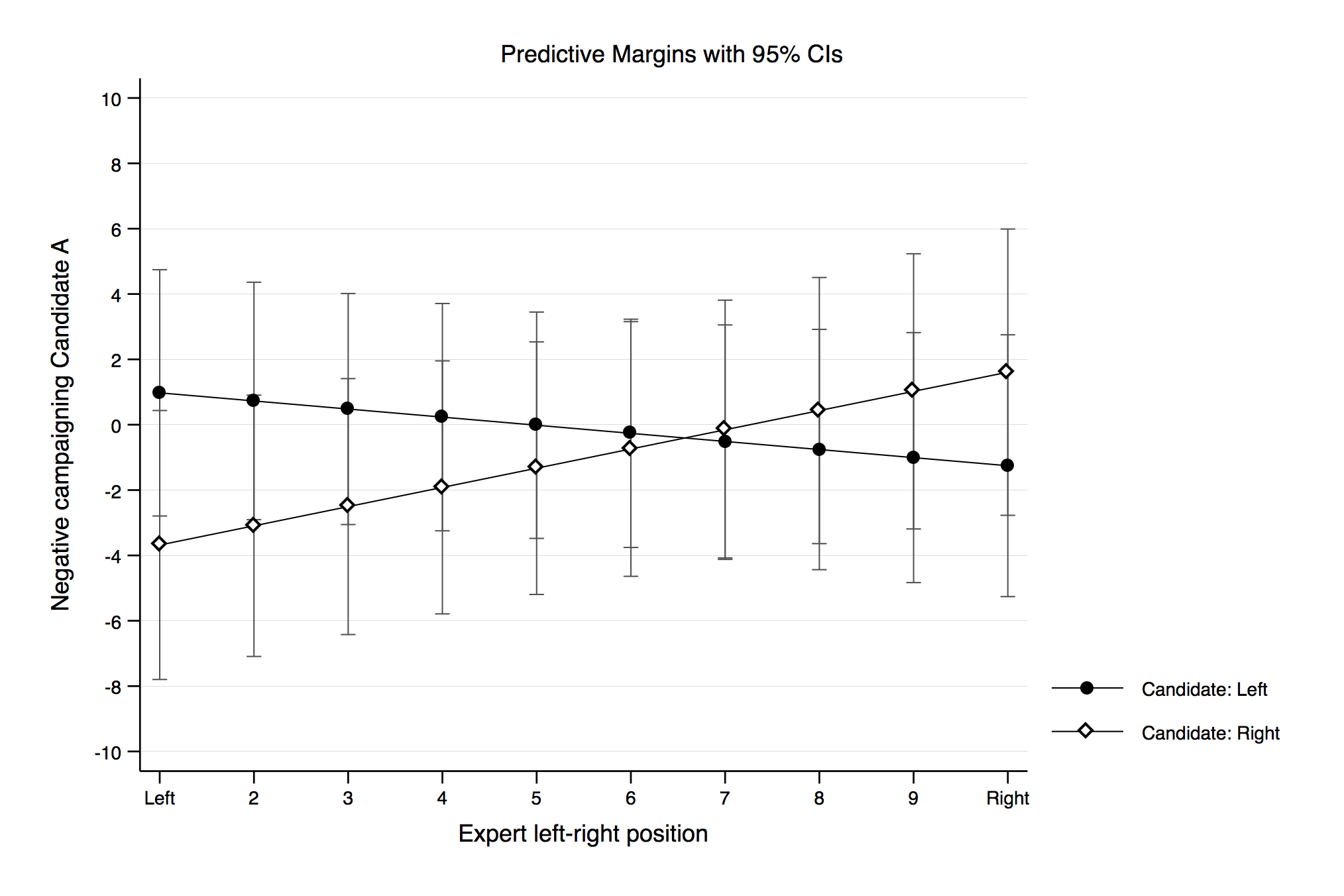 Note: Marginal effects with 95% CIs, based on coefficients in Table E3 (Candidate A).Figure E2. Negativity of candidate A by gender of expert * candidate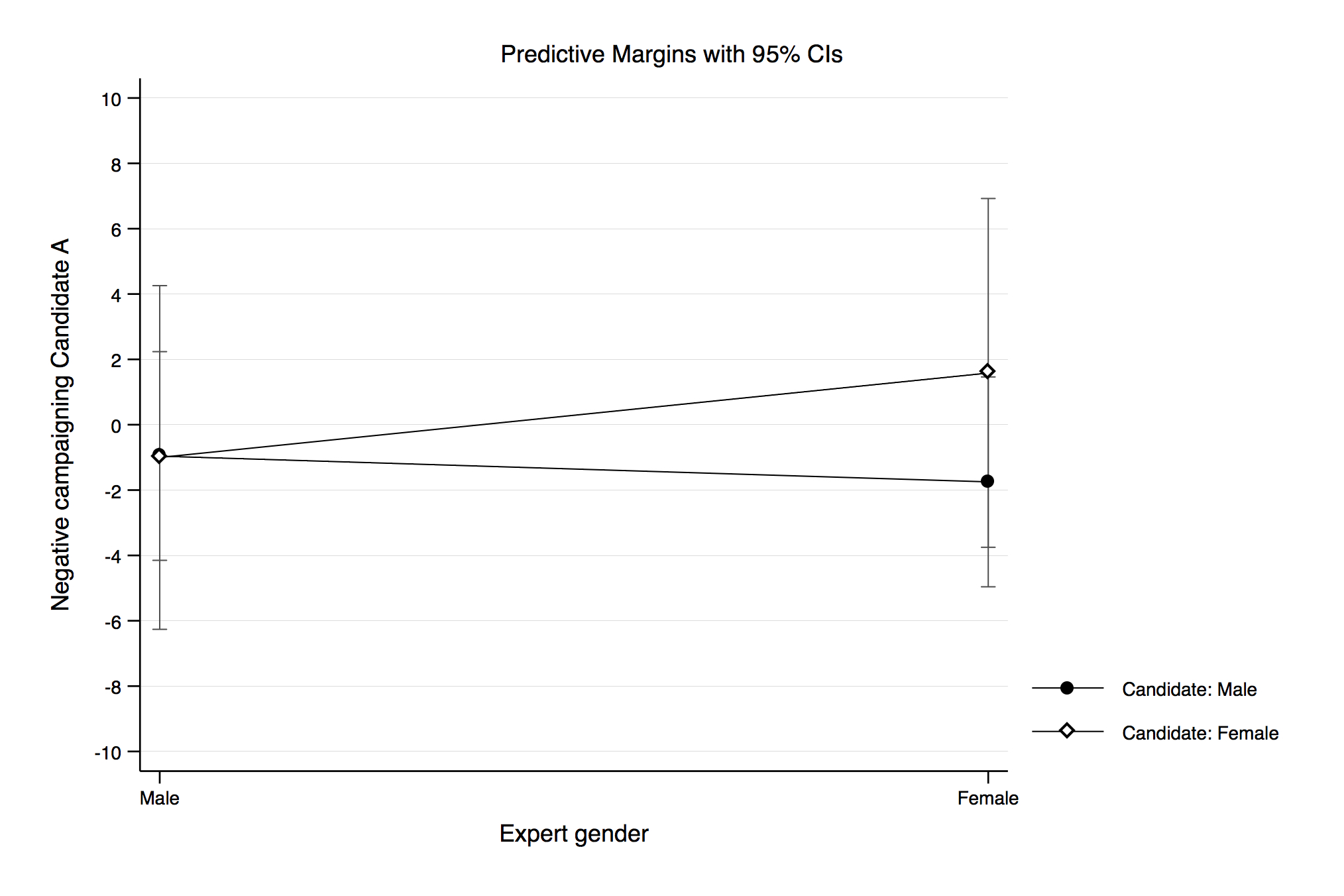 Note: Marginal effects with 95% CIs, based on coefficients in Table E3 (Candidate A).Appendix FDescriptive statisticsTable F1. Descriptive statistics (missing values excluded)** Dependent variable.CountryElectionDateNb expertsAlgeriaElection of the National People's Assembly4-May-176ArmeniaParliamentary election2-Apr-176AustraliaFederal election2-Jul-1626AustriaPresidential election4-Dec-1637BelarusElection of the Chamber of the Representatives11-Sep-1613BulgariaPresidential election6-Nov-1623BulgariaLegislative election26-Mar-1714Côte d'IvoireElection of the National Assembly18-Dec-167CroatiaElection of the Assembly11-Sep-1618EcuadorPresidential election19-Feb-1722FrancePresidential election23-Apr-1732GeorgiaParliamentary election8-Oct-1618GhanaPresidential election7-Dec-1613Hong KongElection of the Legislative Council4-Sep-1614IcelandPresidential election25-Jun-1614IcelandElection for the Althing29-Oct-1614IranPresidential election19-May-175JapanHouse of Councillors election10-Jul-1621LithuaniaParliamentary election9-Oct-1628MacedoniaElection of the Assembly11-Dec-1622MoldovaPresidential election30-Oct-1612MongoliaElection of the State Great Hural29-Jun-168MontenegroParliamentary election16-Oct-1616MoroccoElection of the Chamber of Representatives7-Oct-1610NicaraguaPresidential election6-Nov-165RomaniaLegislative election11-Dec-1623RussiaElection of the State Duma18-Sep-1628SerbiaPresidential election2-Apr-1710South KoreaPresidential election9-May-175SpainGeneral election26-Jun-1619The BahamasElection of the House of Assembly10-May-1712The NetherlandsGeneral elections15-Mar-1740USAPresidential election8-Nov-1675UzbekistanPresidential election4-Dec-166ZambiaPresidential election11-Aug-166CountryElect aCandidatePartyTone(adj) bTone(orig) cConsist dAlgeriaLDjamel Ould AbbesFront de Libération Nationale3.750.000.17Abdelmalek BouchafaFront des Forces Socialistes5.50-3.400.18Louisa HanouneParti des Travailleurs5.75-3.400.19Ahmed OuyahiaRassemblement National Démocratique4.50-1.000.15ArmeniaLArtur BaghdasaryanArmenian Renaissance5.50-4.500.10Hrant MarkarianArmenian Revolutionary Federation4.002.500.12Edmon MarukyanWay out alliance3.331.200.16Serzh SargsyanRepublican Party of Armenia4.331.000.34Levon Ter-PetrosyanCongress-People’s Party Alliance4.75-1.170.19Gagik TsarukyanTsarukyan alliance2.503.330.24AustraliaLRichard Di NataleThe Greens3.450.870.16Bill ShortenAustralian Labor Party3.95-0.300.19Malcolm TurnbullLiberal Party of Australia / Nationals4.00-0.130.16Nick XenophonNick Xenophon Team3.700.610.14AustriaPNorbert HoferFreedom Party of Austria5.68-5.170.15Alexander Van der BellenIndependent candidate / The Greens4.03-0.370.13BelarusLSergei GaidukevichLiberal Democratic Party3.75-0.670.11Tatsyana HolubevaCommunist Party of Belarus3.502.000.09Anatoly LebedkoUnited Civic Party of Belarus4.43-0.330.24Vasil ZadnyapranyRepublican Party of Labour and Justice3.501.330.12BulgariaPTatyana DonchevaNational Mvt for Stability and Progress4.84-2.700.20Ivailo KalfinAlternative for Bulgarian Revival3.531.000.13Krasimir KarakachanovUnited Patriots5.38-3.770.15Rumen RadevIndependent candidate / Bulg. Socialist Party3.620.910.14Traycho TraykovReformist Bloc2.902.860.19Tsetska TsachevaGERB4.05-0.180.20BulgariaLBoyko BorisovGERB4.300.500.24Mustafa KaradayiMovement for Rights and Freedoms 3.500.600.13Veselin MareshkiVolya4.90-2.920.18Petar MoskovReformist Bloc3.780.360.10Korneliya NinovaBulgarian Socialist Party5.30-4.080.17Valeri SimeonovUnited Patriots5.60-5.170.18Côte d'IvoireLHenri Konan BédiéParti démocratique de Côte d’Ivoire3.002.500.18Pascal Affi N'GuessanFront Populaire Ivoirien5.50-5.000.35Alassane OuattaraRassemblement des Républicains2.504.500.32CroatiaLZoran MilanovićSocial Democratic Party of Croatia5.93-6.390.18Božo PetrovBridge of Independent Lists4.87-2.590.26Andrej PlenkovićCroatian Democratic Union3.002.890.21Ivan Vilibor SinčićHuman Shield5.60-4.500.26EcuadorPDalo BucaramFuerza Ecuador4.76-2.290.24Guillermo LassoCreando Oportunidades3.830.580.23Paco MoncayoAcuerdo Nacional por el Cambio2.614.000.19Lenín MorenoAlianza PAIS3.890.050.25Cynthia ViteriPartido Social Cristiano3.780.580.20FrancePFrançois FillonLes Républicains3.96-0.170.19Benoît HamonParti Socialiste2.723.430.16Marine Le PenFront National5.60-4.730.17Emmanuel MacronEn Marche2.244.630.14Jean-Luc MélenchonLa France Insoumise4.32-1.200.22GeorgiaLIrakli AlasaniaFree Democrats3.881.790.18Davit BakradzeUnited National Movement4.13-1.290.20Paata BurchuladzeState for a People4.290.000.15Nino BurjanadzeDemocratic Movement – United Georgia5.50-3.710.19Irma InashviliAlliance of Patriots of Georgia6.14-5.080.17Giorgi KvirikashviliGeorgian Dream – Democratic Georgia2.884.070.19Shalva NatelashviliGeorgian Labour Party5.75-4.860.17GhanaPNana Akufo-AddoNew Patriotic Party3.581.150.24Ivor GreenstreetConvention People's Party3.641.170.11John Dramani MahamaNational Democratic Congress4.50-1.460.28Paa Kwesi NduomProgressive People's Party2.823.170.21Hong KongLVincent FangLiberal Party4.00-0.200.07Regina IpNew People's Party4.67-0.300.14Emily LauDemocratic Party5.000.560.17Nathan LawDemosistō4.22-0.330.19Starry LeeDem. All. for the Betterment and Prog. of HK3.001.110.12Alan LeongCivic Party4.67-0.380.12Andrew LeungBusiness and Professionals Alliance for HK4.000.330.10Lam Suk-yeeHong Kong Federation of Trade Unions4.000.500.10Suzanne WuLabour Party3.501.330.06Erica YuenPeople Power–League of Social Democrats 5.00-1.290.15IcelandPDavíð OddssonIndependence Party5.92-5.930.14IcelandLBjarni BenediktssonIndependence Party 2.913.420.27Oddný Guðbjörg HarðardóttirSocial Democratic Alliance2.136.000.15Katrín JakobsdóttirLeft-Green Movement1.906.730.14Benedikt JóhannessonViðreisn2.225.800.16Sigurður Ingi JóhannssonProgressive Party2.784.100.24Birgitta JónsdóttirPirate Party 3.092.250.25Óttarr ProppéBright Future1.896.400.13IranPMostafa HashemitabaExecutives of Construction Party2.673.330.08Mostafa Mir-SalimIslamic Coalition Party5.00-3.330.18Ebrahim RaisiCombatant Clergy Association5.60-4.800.14Hassan RouhaniModeration and Development Party3.202.000.18JapanLShinzō AbeLiberal Democratic Party3.202.600.25Yukio EdanoDemocratic Party of Japan4.75-2.150.17Kazuo ShiiJapanese Communist Party5.60-4.900.19Natsuo YamaguchiKomeito3.053.100.21LithuaniaLLinas BalsysLithuanian Green Party4.00-0.170.16Algirdas ButkevičiusSocial Democratic Party of Lithuania3.133.400.19Ramūnas KarbauskisLithuanian Peasant and Greens Union3.571.460.25Gabrielius LandsbergisHomeland Union – Lith. Christian Democrats 3.401.800.24Valentinas MazuronisLabour Party4.40-1.550.18Rolandas PaksasParty Order and Justice4.86-3.190.19Remigijus ŠimašiusLiberal Movement3.142.910.14Valdemar TomaševskiElectoral Action of Poles in Lithuania5.15-3.300.18Jonas VarkalaThe Way of Courage5.30-3.380.17MacedoniaLAli AhmetiDemocratic Union for Integration4.82-3.150.21Nikola GruevskiVMRO-DPMNE6.07-6.280.24Bilall KasamiLëvizja Besa3.80-1.170.30Menduh ThaçiDemocratic Party of Albanians5.18-4.460.17Zoran ZaevSocial Democratic Union of Macedonia3.87-0.560.27MoldovaPIgor DodonParty of Socialists of the Republic of Moldova6.11-6.220.19Mihai GhimpuLiberal Party3.780.670.22Iurie LeancăEuropean People's Party3.331.890.20Maia SanduAction and Solidarity2.783.890.20MongoliaLNambaryn EnkhbayarMongolian People's Revolutionary Party5.80-3.380.23Miyeegombyn EnkhboldMongolian People's Party4.200.000.16Zandaakhüügiin EnkhboldDemocratic Party3.002.000.15MontenegroLAleksa BečićDemocratic Montenegro3.251.790.24Ivan BrajovićSocial Democrats of Montenegro3.501.290.15Milo ĐukanovićDemocratic Party of Socialists of Montenegro5.25-4.430.17Rafet HusovićBosniak Party3.331.450.18Ranko KrivokapićSocial Democratic Party of Montenegro3.92-0.710.20Miodrag LekićKey Coalition4.08-0.640.20Andrija MandićDemocratic Front6.42-7.860.11MoroccoLAbdelilah BenkiraneJustice and Development Party4.83-2.290.25Abdelhamid ChabatIstiqlal Party6.00-5.000.17Mohand LaenserPopular Movement4.75-1.600.18Salaheddine MezouarNational Rally of Independents4.40-1.000.10NicaraguaPSaturnino Cerrato HodgsonAlianza Liberal Nicaragüense3.500.500.53Daniel OrtegaFrente Sandinista de Liberación Nacional3.751.250.28Maximino RodríguezPartido Liberal Constitucionalista6.50-7.000.07Pedro Reyes VallejosPartido Liberal Independiente5.50-3.500.32RomaniaLTraian BăsescuAlliance of Liberals and Democrats5.47-4.430.19Nicușor DanSave Romania Union4.74-2.050.24Liviu DragneaSocial Democratic Party3.840.380.24Alina GorghiuNational Liberal Party5.00-2.570.23Hunor KelemenDemocratic All. of Hungarians in Romania3.820.420.18Călin Popescu-TăriceanuAlliance of Liberals and Democrats 4.61-1.450.20RussiaLDmitry MedvedevUnited Russia2.323.960.22Sergey MironovA Just Russia3.78-0.140.21Vladimir ZhirinovskyLDPR4.77-2.540.22Gennady ZyuganovCommunist Party4.45-1.120.16SerbiaPSaša JankovićIndependent candidate3.441.500.24Vuk JeremićIndependent candidate4.000.300.20Boško ObradovićDveri5.00-2.890.24Vojislav ŠešeljSerbian Radical Party6.00-6.440.14Aleksandar VučićSerbian Progressive Party5.00-2.100.28South KoreaPAhn Cheol-sooPeople's Party4.40-1.600.14Hong Jun-pyoLiberty Korea Party5.20-4.600.22Moon Jae-inDemocratic Party3.800.600.18Sim Sang-jungJustice Party3.401.200.10Yoo Seong-minBareun Party4.60-1.600.06SpainLPablo IglesiasUnidos Podemos4.92-1.810.22Mariano RajoyPartido Popular4.080.060.26Albert RiveraCiudadanos4.62-1.750.20Pedro SánchezPartido Socialista Obrero Español4.54-1.630.12The BahamasLPerry ChristieProgressive Liberal Party5.33-3.580.21Branville McCartneyDemocratic National Alliance4.00-0.220.25Hubert MinnisFree National Movement5.33-3.670.16The NetherlandsLLodewijk AsscherLabour Party3.222.000.12Jesse KlaverGroenLinks2.644.000.12Alexander PechtoldDemocrats 663.083.330.16Emile RoemerSocialist Party3.95-0.170.14Mark RuttePeople's Party for Freedom and Democracy3.521.360.20Gert-Jan SegersChristian Union2.684.290.15Marianne ThiemeParty for the Animals3.361.750.20Sybrand van Haersma BumaChristian Democratic Appeal4.13-0.880.15Geert WildersParty for Freedom6.46-7.280.13USAPHillary ClintonDemocratic Party4.35-0.780.20Gary JohnsonLibertarian Party3.711.150.15Jill SteinGreen Party4.40-0.970.18Donald TrumpRepublican Party6.24-6.730.17UzbekistanPKhatamjan KetmanovPeople's Democratic Party3.252.800.27Shavkat MirziyoyevLiberal Democratic Party1.806.670.18Sarvar OtamuradovUzbekistan National Revival Democratic Party3.252.500.29Narimon UrmanovJustice Social Democratic Party3.502.000.32ZambiaPHakainde HichilemaUnited Party for National Development4.50-2.750.23Wynter KabimbaRainbow Party3.000.330.31Tilyenji Chanda KaundaUnited National Independence Party3.00-0.330.25Edgar Chagwa LunguPatriotic Front4.50-0.750.25Edith Zewelani NawakwiForum for Democracy and Development2.501.500.28Peter Chazya SinkambaGreen Party2.501.000.31M1M2CoefSigSeCoefSigSeIncumbent2.46***(0.66)2.48***(0.66)Success-0.02(0.01)-0.02(0.01)Extremism-1.55***(0.30)-1.56***(0.30)Left-right-0.35**(0.13)-0.35**(0.13)Female0.05(0.58)0.02(0.58)-0.07(0.52)-1.32(1.37)Electoral system: PREffective number of candidates0.06(0.12)0.09(0.12)Election competitiveness0.19(0.26)-0.10(0.40)Presidential election0.87(0.58)1.11†(0.63)OECD0.56(0.61)0.43(0.63)Negativity of whole campaign-1.09***(0.27)-1.00***(0.29)PR * Competitiveness0.55(0.56)Intercept4.97**(1.78)4.78**(1.78)N(candidates)172172N(elections)3535R20.370.37M1M2CoefSigSeCoefSigSeIncumbent-0.87***(0.24)-0.88***(0.24)Success0.01†(0.01)0.01†(0.01)Extremism0.54***(0.11)0.54***(0.11)Left-right0.11*(0.05)0.11*(0.05)Female0.08(0.21)0.08(0.21)Electoral system: PR-0.02(0.22)0.47(0.58)Effective number of candidates0.03(0.06)0.00(0.07)Election competitiveness-0.13(0.11)-0.01(0.17)Presidential election-0.39†(0.22)-0.46*(0.23)OECD-0.26(0.26)-0.16(0.28)Negativity of whole campaign0.34***(0.10)0.31**(0.11)PR * Competitiveness-0.20(0.22)Average expert familiarity a-0.03(0.18)-0.07(0.18)Average survey simplicity b0.13(0.14)0.11(0.14)Average expert left-right c-0.06(0.11)-0.04(0.11)Percentage female experts-0.27(0.54)-0.09(0.57)Intercept2.37†(1.39)2.62†(1.42)N(candidates)172172N(elections)3535R20.360.36M1M2CoefSigSeCoefSigSeIncumbent-0.83***(0.24)-0.84***(0.24)Success 0.01(0.01)0.01(0.01)Extremism0.59***(0.11)0.59***(0.11)Left-right0.10*(0.05)0.10*(0.05)Female0.02(0.21)0.04(0.21)Electoral system: PR-0.04(0.24)0.22(0.71)Effective number of candidates-0.00(0.05)-0.01(0.05)Election competitiveness-0.14(0.13)-0.05(0.26)Presidential election-0.29(0.23)-0.33(0.26)Civil Rights0.02†(0.01)0.02(0.02)OECD-0.42(0.32)-0.33(0.40)Negativity of whole campaign0.27*(0.12)0.24†(0.14)PR * Competitiveness-0.11(0.28)Region aMiddle-East and Northern Africa0.89†(0.52)0.91†(0.54)Sub-Saharan Africa0.17(0.52)0.18(0.54)Latin America & Caribbean0.46(0.55)0.49(0.58)Northern America0.75(0.65)0.69(0.68)Central and Southern Asia0.92(0.74)0.91(0.77)Easters and South-Eastern Asia0.37(0.39)0.46(0.47)Eastern Europe0.21(0.47)0.29(0.54)Southern Europe0.44(0.47)0.50(0.52)Intercept1.68*(0.82)1.74*(0.87)N(candidates)172172N(elections)3535R20.400.40M1M2M3CoefSigSeCoefSigSeCoefSigSeCHES: left-right a0.13†(0.07)CHES: extremism a0.28†(0.16)B&L: left-right b0.05(0.03)B&L: extremism b0.11†(0.07)MPD: left-right c0.03*(0.01)MPD: extremism c0.03†(0.01)Incumbent-1.08*(0.50)-0.83*(0.42)-0.66†(0.39)Success 0.00(0.02)0.01(0.01)-0.00(0.01)Female0.48(0.43)-0.14(0.39)-0.23(0.35)Electoral system: PR0.20(0.48)0.09(0.27)0.04(0.24)Effective number of candidates-0.12(0.22)-0.03(0.11)-0.06(0.10)Election competitiveness0.38(0.56)-0.14(0.16)0.00(0.15)Presidential election-0.82†(0.50)0.20(0.39)0.17(0.36)OECD-0.54(0.60)-0.17(0.30)-0.37(0.28)Negativity of whole campaign0.50(0.72)0.50**(0.19)0.46**(0.16)Intercept1.32(5.95)1.05(1.17)2.21*(1.11)N(candidates)455578N(elections)91723R20.420.460.35M1CoefSigSeIncumbent-0.86***(0.24)Success 0.01†(0.01)Extremism (left-right squared)0.14***(0.03)Left-right-1.03***(0.23)Female0.03(0.21)Electoral system: PR0.03(0.17)Effective number of candidates0.00(0.04)Election competitiveness-0.11(0.09)Presidential election-0.37†(0.19)OECD-0.17(0.20)Negativity of whole campaign0.38***(0.09)Intercept4.55***(0.73)N(candidates)172N(elections)35R20.36M1CoefSigSeIncumbent-0.87***(0.24)Success 0.01†(0.01)Extremism0.53***(0.11)Left-right0.11*(0.05)Female0.05(0.21)Electoral system aSingle Member Plurality (SMP)0.02(0.29)Majority, Two Round System (2RS)-0.11(0.37)Majority, Alternative Vote (AV)0.05(0.57)Parallel, Mixed Member Majoritarian (MMM)0.04(0.22)PR List Open0.04(0.36)Other (SNTV, Limited Vote, Borda)-0.06(0.68)Effective number of candidates0.01(0.07)Election competitiveness-0.12(0.09)Presidential election-0.34(0.22)OECD-0.21(0.23)Negativity of whole campaign0.37***(0.10)Intercept2.33***(0.69)N(candidates)172N(elections)35R20.35M1Direct effectsDirect effectsDirect effectsCoefSigSeTarget is incumbent11.46***(1.84)Target is ahead in score a0.31***(0.03)Ideological distance sponsor-target0.51*(0.24)Attacks received from target0.57***(0.03)Genders: M attacks F b-0.47(1.76)Genders: F attacks M b0.12(1.74)Genders: F attacks F b-0.99(2.78)Electoral system: PR-0.58(1.57)Effective number of candidates0.30(0.46)Election competitiveness0.04(0.85)Presidential election3.21*(1.58)OECD2.09(1.86)Negativity of whole campaign1.67*(0.72)Average expert familiarity c0.39(1.13)Average survey simplicity d1.32(0.98)Average expert left-right e-0.64(0.75)Percentage female experts-0.10(4.17)Intercept-20.41*(9.41)N(dyads)811N(elections)35R20.51M1Direct effectsDirect effectsDirect effectsCoefSigSeTarget is incumbent11.50***(1.86)Target is ahead in score a0.31***(0.03)Ideological distance sponsor-target0.59*(0.24)Attacks received from target0.57***(0.03)Genders: M attacks F b-0.27(1.80)Genders: F attacks M b0.32(1.79)Genders: F attacks F b-0.78(2.81)Electoral system: PR1.57(1.80)Effective number of candidates-0.63†(0.37)Election competitiveness0.77(0.98)Presidential election3.43†(1.79)Civil Rights0.09(0.10)OECD1.18(2.23)Negativity of whole campaign2.09*(0.95)Region cMiddle-East and North Africa-0.45(3.73)Sub-Saharan Africa-0.90(3.84)Latin America & Caribbean-1.44(4.41)Northern America-5.71(5.51)Central and Southern Asia3.23(5.89)Easters and South-Eastern Asia3.18(2.83)Eastern Europe-0.43(3.33)Southern Europe-0.45(3.75)Intercept-16.78**(6.35)N(dyads)811N(elections)35R20.51M1Direct effectsDirect effectsDirect effectsCoefSigSeTarget is incumbent11.30***(1.84)Target is ahead in score a0.31***(0.03)Ideological distance sponsor-target0.53*(0.23)Attacks received from target0.57***(0.03)Genders: M attacks F b-0.85(1.76)Genders: F attacks M b-0.27(1.74)Genders: F attacks F b-1.57(2.85)Electoral system cSingle Member Plurality (SMP)-0.80(2.34)Majority, Two Round System (2RS)-1.26(2.85)Majority, Alternative Vote (AV)-0.56(4.80)Parallel, Mixed Member Majoritarian (MMM)-1.76(1.49)PR List Open-2.73(2.19)Other (SNTV, Limited Vote, Borda)-1.78(4.56)Effective number of candidates-0.11(0.49)Election competitiveness0.54(0.75)Presidential election3.08*(1.57)OECD2.97†(1.71)Negativity of whole campaign1.83**(0.69)Intercept-11.48*(4.86)N(dyads)811N(elections)35R20.51Our measureCHESB&LCHES0.88***(45).B&L0.89***(55)0.97***(29).MPD0.64***(78)0.69***(38)0.72***(50)Left-rightLeft-rightLeft-rightLeft-rightCountryCandidatePartyOur measureaCHESbB&LcMPDdAlgeriaDjamel Ould AbbesFront de Libération NationaleCLAbdelmalek BouchafaFront des Forces SocialistesCLLouisa HanouneParti des TravailleursFLAhmed OuyahiaRassemblement National DémocratiqueCArmeniaArtur BaghdasaryanArmenian RenaissanceCHrant MarkarianArmenian Revolutionary FederationL-7.34Edmon MarukyanWay out allianceCSerzh SargsyanRepublican Party of ArmeniaR-3.82Levon Ter-PetrosyanCongress-People’s Party AllianceCRGagik TsarukyanTsarukyan allianceCR-4.43AustraliaRichard Di NataleThe GreensL3.93-33.98Bill ShortenAustralian Labor PartyCL9.87-17.11Malcolm TurnbullLiberal Party of Australia / NationalsCR15.439.51Nick XenophonNick Xenophon TeamCAustriaNorbert HoferFreedom Party of AustriaFR8.7017.38-1.30Alexander Van der BellenIndependent candidate / The GreensL3.005.44-9.47BelarusSergei GaidukevichLiberal Democratic PartyR13.25Tatsyana HolubevaCommunist Party of BelarusFL1.89-19.67Anatoly LebedkoUnited Civic Party of BelarusCR17.11Vasil ZadnyapranyRepublican Party of Labour and JusticeCLBulgariaTatyana DonchevaMovement 21 - National Mvt for Stab. and ProgressC5.8211.55Ivailo KalfinAlternative for Bulgarian RevivalCL3.47Krasimir KarakachanovUnited PatriotsFR6.1413.40-7.58Rumen RadevIndependent candidate / Bulgarian Socialist PartyL3.696.09-38.11Traycho TraykovReformist BlocCR6.9614.11Tsetska TsachevaGERBCR6.50-0.97Boyko BorisovGERBCR6.50-0.97Mustafa KaradayiMovement for Rights and Freedoms CL4.699.09-23.90Veselin MareshkiVolyaRPetar MoskovReformist BlocCR6.9614.11Korneliya NinovaBulgarian Socialist PartyL3.696.09-38.11Valeri SimeonovUnited PatriotsFR6.1413.40-7.58Côte d'IvoireHenri Konan BédiéParti démocratique de Côte d’IvoireRPascal Affi N'GuessanFront Populaire IvoirienLAlassane OuattaraRassemblement des RépublicainsCRCroatiaZoran MilanovićSocial Democratic Party of CroatiaCL3.567.17-9.27Božo PetrovBridge of Independent ListsCR8.28Andrej PlenkovićCroatian Democratic UnionR7.3314.50-6.37Ivan Vilibor SinčićHuman ShieldC-41.01EcuadorDalo BucaramFuerza EcuadorCRGuillermo LassoCreando OportunidadesCRPaco MoncayoAcuerdo Nacional por el CambioLLenín MorenoAlianza PAISLCynthia ViteriPartido Social CristianoCRFranceFrançois FillonLes RépublicainsR7.67-2.33Benoît HamonParti SocialisteL3.83-32.71Marine Le PenFront NationalFR9.648.08Emmanuel MacronEn MarcheC5.91Jean-Luc MélenchonLa France InsoumiseFLGeorgiaIrakli AlasaniaFree DemocratsCLDavit BakradzeUnited National MovementCR-33.98Paata BurchuladzeState for a PeopleCRNino BurjanadzeDemocratic Movement – United GeorgiaCRIrma InashviliAlliance of Patriots of GeorgiaRGiorgi KvirikashviliGeorgian Dream – Democratic GeorgiaCL-19.02Shalva NatelashviliGeorgian Labour PartyCL-5.80GhanaNana Akufo-AddoNew Patriotic PartyCRIvor GreenstreetConvention People's PartyLJohn Dramani MahamaNational Democratic CongressCLPaa Kwesi NduomProgressive People's PartyCLHong KongVincent FangLiberal PartyCRRegina IpNew People's PartyCREmily LauDemocratic PartyCLNathan LawDemosistōLStarry LeeDemocr. All. for the Betterment and Progress of HKCRAlan LeongCivic PartyCLAndrew LeungBusiness and Professionals Alliance for Hong KongCRLam Suk-yeeHong Kong Federation of Trade UnionsLSuzanne WuLabour PartyCLErica YuenPeople Power–League of Social Democrats FLIcelandDavíð OddssonIndependence PartyR16.2513.45Bjarni BenediktssonIndependence Party R16.2513.45Oddný Guðbjörg HarðardóttirSocial Democratic AllianceCL8.75-11.02Katrín JakobsdóttirLeft-Green MovementL3.25-32.71Benedikt JóhannessonViðreisnCRSigurður Ingi JóhannssonProgressive PartyCR12.75-17.09Birgitta JónsdóttirPirate Party L-40.00Óttarr ProppéBright FutureC-6.63IranMostafa HashemitabaExecutives of Construction PartyCRMostafa Mir-SalimIslamic Coalition PartyREbrahim RaisiCombatant Clergy AssociationRHassan RouhaniModeration and Development PartyCJapanShinzō AbeLiberal Democratic PartyR15.81-2.04Yukio EdanoDemocratic Party of JapanC11.59-28.21Kazuo ShiiJapanese Communist PartyL3.10-37.31Natsuo YamaguchiKomeitoCR12.22-21.80LithuaniaLinas BalsysLithuanian Green PartyCAlgirdas ButkevičiusSocial Democratic Party of LithuaniaCL3.206.68-10.41Ramūnas KarbauskisLithuanian Peasant and Greens UnionC3.877.21-11.97Gabrielius LandsbergisHomeland Union – Lithuanian Christian Democrats R7.6414.4714.35Valentinas MazuronisLabour PartyCL4.40-24.02Rolandas PaksasParty Order and JusticeFR6.6211.892.60Remigijus ŠimašiusLiberal MovementCR7.3315.746.78Valdemar TomaševskiElectoral Action of Poles in LithuaniaCR5.465.64Jonas VarkalaThe Way of CourageFR6.88-5.53MacedoniaAli AhmetiDemocratic Union for IntegrationCR9.45-11.68Nikola GruevskiVMRO-DPMNER15.18-18.99Bilall KasamiLëvizja BesaRMenduh ThaçiDemocratic Party of AlbaniansR14.64-5.06Zoran ZaevSocial Democratic Union of MacedoniaCL6.45-18.97MoldovaIgor DodonParty of Socialists of the Republic of MoldovaL-10.46Mihai GhimpuLiberal PartyCR6.94Iurie LeancăEuropean People's PartyCRMaia SanduAction and SolidarityCRMongoliaNambaryn EnkhbayarMongolian People's Revolutionary PartyCLMiyeegombyn EnkhboldMongolian People's PartyCLZandaakhüügiin EnkhboldDemocratic PartyCRMontenegroAleksa BečićDemocratic MontenegroCIvan BrajovićSocial Democrats of MontenegroCLMilo ĐukanovićDemocratic Party of Socialists of MontenegroCLRafet HusovićBosniak PartyCR-2.56Ranko KrivokapićSocial Democratic Party of MontenegroCLMiodrag LekićKey CoalitionC-10.58Andrija MandićDemocratic FrontCR-9.06MoroccoAbdelilah BenkiraneJustice and Development PartyRAbdelhamid ChabatIstiqlal PartyCRMohand LaenserPopular MovementCRSalaheddine MezouarNational Rally of IndependentsCRNicaraguaSaturnino Cerrato HodgsonAlianza Liberal NicaragüenseRDaniel OrtegaFrente Sandinista de Liberación NacionalLMaximino RodríguezPartido Liberal ConstitucionalistaRPedro Reyes VallejosPartido Liberal IndependienteCRRomaniaTraian BăsescuAlliance of Liberals and DemocratsCR6.10Nicușor DanSave Romania UnionCRLiviu DragneaSocial Democratic PartyCL4.126.78-12.91Alina GorghiuNational Liberal PartyCR6.6514.2812.89Hunor KelemenDemocratic Alliance of Hungarians in RomaniaCR6.1212.83-9.70Călin Popescu-TăriceanuAlliance of Liberals and Democrats CR6.10RussiaDmitry MedvedevUnited RussiaC12.422.79Sergey MironovA Just RussiaCL5.95-25.19Vladimir ZhirinovskyLDPRFR13.8913.69Gennady ZyuganovCommunist PartyFL4.84-18.30SerbiaSaša JankovićIndependent candidateCLVuk JeremićIndependent candidateCLBoško ObradovićDveriFRVojislav ŠešeljSerbian Radical PartyFR19.006.68Aleksandar VučićSerbian Progressive PartyRSouth KoreaAhn Cheol-sooPeople's PartyCHong Jun-pyoLiberty Korea PartyRMoon Jae-inDemocratic PartyCL-36.54Sim Sang-jungJustice PartyLYoo Seong-minBareun PartyCRSpainPablo IglesiasUnidos PodemosL1.67-32.95Mariano RajoyPartido PopularR7.3016.99-4.25Albert RiveraCiudadanosC5.56-16.04Pedro SánchezPartido Socialista Obrero EspañolCL3.808.20-25.56The BahamasPerry ChristieProgressive Liberal PartyCLBranville McCartneyDemocratic National AllianceRHubert MinnisFree National MovementCRThe NetherlandsLodewijk AsscherLabour PartyCL3.678.57-6.56Jesse KlaverGroenLinksCL2.334.95-9.58Alexander PechtoldDemocrats 66C5.5610.38-0.78Emile RoemerSocialist PartyL1.003.10-20.93Mark RuttePeople's Party for Freedom and DemocracyCR7.8916.3322.63Gert-Jan SegersChristian UnionCR5.4412.1910.20Marianne ThiemeParty for the AnimalsL2.89-6.47Sybrand van Haersma BumaChristian Democratic AppealCR6.7813.5717.70Geert WildersParty for FreedomFR9.2515.64USAHillary ClintonDemocratic PartyCL7.08-6.44Gary JohnsonLibertarian PartyCJill SteinGreen PartyLDonald TrumpRepublican PartyR16.6327.96UzbekistanKhatamjan KetmanovPeople's Democratic PartyCLShavkat MirziyoyevLiberal Democratic PartyCRSarvar OtamuradovUzbekistan National Revival Democratic PartyCRNarimon UrmanovJustice Social Democratic PartyCLZambiaHakainde HichilemaUnited Party for National DevelopmentCWynter KabimbaRainbow PartyLTilyenji Chanda KaundaUnited National Independence PartyLEdgar Chagwa LunguPatriotic FrontLEdith Zewelani NawakwiForum for Democracy and DevelopmentCLPeter Chazya SinkambaGreen PartyCVariableNMeanSt. dev.MinMaxExpert left-right5184.361.83110Discipline: country politics6750.440.5001Discipline: elections6750.310.4601Discipline: political communication6750.210.4101Discipline: comparative politics6750.330.4701Familiarity w/ elections in country5258.041.77110Survey was easy5116.522.40010Domestic expert6750.720.4501Female expert5290.350.4801CountryElection DateLeft-right placement aFamiliarity bSurvey was easy cDomestic dFemale eTotal NResponse rate fAlgeria4-May-173.406.174.600.200.331017.24Armenia2-Apr-175.408.506.601.000.33616.67Australia2-Jul-163.258.296.700.960.402620.00Austria4-Dec-163.328.065.880.890.413731.36Belarus11-Sep-166.336.335.110.460.441323.66Bulgaria6-Nov-165.058.247.100.870.572321.30Bulgaria26-Mar-175.307.606.500.870.401513.76Côte d’Ivoire18-Dec-165.258.007.000.570.25720.00Croatia11-Sep-164.278.607.000.830.331828.57Ecuador19-Feb-173.798.177.000.820.372216.67France23-Apr-174.318.375.880.590.153417.53Georgia8-Oct-165.567.445.890.890.401820.22Ghana7-Dec-165.758.928.250.690.081317.57Hong Kong4-Sep-163.504.003.000.790.601415.05Iceland25-Jun-164.178.837.670.790.331435.90Iceland29-Oct-163.918.096.270.710.451429.17Iran19-May-173.578.295.710.130.0088.51Japan10-Jul-164.707.606.200.520.202115.91Lithuania9-Oct-166.567.675.941.000.382830.43Macedonia11-Dec-163.887.766.690.680.652226.51Moldova30-Oct-166.789.006.670.830.331214.46Mongolia29-Jun-164.007.406.200.250.00821.05Montenegro16-Oct-163.338.676.500.750.331630.77Morocco7-Oct-164.676.836.830.400.501010.53Nicaragua6-Nov-163.756.506.000.200.00517.86Romania11-Dec-165.658.386.950.870.432327.38Russia18-Sep-165.086.836.570.540.332815.82Serbia2-Apr-173.568.006.780.500.441018.18South Korea9-May-173.408.005.750.400.4055.71Spain26-Jun-164.158.387.000.890.311924.68The Bahamas10-May-174.387.777.310.790.691414.89The Netherlands15-Mar-173.737.684.410.930.254022.73USA8-Nov-163.608.977.440.810.297511.98Uzbekistan4-Dec-164.608.176.250.670.6769.68Zambia11-Aug-162.508.004.500.000.50614.29CANDIDATE ACANDIDATE ACANDIDATE ACANDIDATE BCANDIDATE BCANDIDATE BCANDIDATE CCANDIDATE CCANDIDATE CCoefSigSeCoefSigSeCoefSigSeExpert left-right0.19(0.12)0.26*(0.11)0.31*(0.12)Discipline: country politics0.41(0.45)-0.14(0.42)-0.28(0.47)Discipline: elections-0.21(0.46)0.01(0.43)0.38(0.47)Discipline: political communication-0.13(0.47)0.49(0.44)-0.23(0.48)Discipline: comparative politics0.44(0.44)0.12(0.42)-0.34(0.45)Familiarity w/ elections in country-0.00(0.14)-0.02(0.13)0.16(0.15)Survey was easy0.01(0.09)-0.05(0.08)0.10(0.09)Domestic expert-0.46(0.53)0.43(0.51)0.59(0.54)Female expert0.05(0.43)-0.29(0.41)0.45(0.45)Electoral system: PR-1.75(1.42)1.92†(1.14)-0.85(1.02)Effective number of candidates0.33(0.36)-0.26(0.30)-0.11(0.30)Presidential election1.94(1.54)-1.67(1.24)0.70(1.08)Civil Rights-0.03(0.06)0.01(0.05)-0.05(0.04)OECD1.54(1.99)-1.57(1.60)3.75**(1.42)Intercept-3.29(3.91)0.77(3.23)-3.26(2.91)N(experts)460455376N(elections)404039R20.100.160.16CANDIDATE ACANDIDATE ACANDIDATE ACANDIDATE BCANDIDATE BCANDIDATE BCANDIDATE CCANDIDATE CCANDIDATE CCoefSigSeCoefSigSeCoefSigSeExpert left-right-0.67*(0.34)0.18(0.31)0.13(0.38)Discipline: country politics0.50(0.44)-0.08(0.43)-0.33(0.48)Discipline: elections-0.21(0.45)-0.03(0.44)0.46(0.48)Discipline: political communication-0.11(0.47)0.58(0.45)-0.18(0.49)Discipline: comparative politics0.13(0.45)0.14(0.42)-0.30(0.47)Familiarity w/ elections in country-0.05(0.13)-0.00(0.13)0.14(0.15)Survey was easy0.00(0.09)-0.05(0.08)0.03(0.10)Domestic expert-0.68(0.53)0.43(0.51)0.43(0.57)Female expert-0.79(0.48)-0.50(0.45)0.41(0.48)Candidate left-right-1.37*(0.59)-0.54(0.46)-0.62(0.50)Candidate is female-0.05(2.40)-1.16(1.54)3.26(2.04)Expert LR * Candidate LR0.21**(0.08)0.01(0.07)0.04(0.08)Expert female * Candidate female3.38***(1.03)1.82†(1.09)0.86(1.53)Electoral system: PR-1.79(1.47)2.15*(1.08)-2.28*(1.03)Effective number of candidates0.18(0.40)-0.05(0.30)-0.08(0.29)Presidential election1.04(1.62)-0.92(1.19)-0.24(1.12)Civil Rights-0.03(0.06)0.01(0.05)-0.05(0.04)OECD1.45(2.11)-1.76(1.48)2.62†(1.39)Intercept4.96(4.66)1.33(3.64)1.65(3.28)N(experts)448446349N(elections)393733R20.190.220.23LevelVariableNMeanStd. dev.MinMaxCandidates** Negativity (adjusted measure)1724.141.061.806.50** Negativity (non-adjusted measure)172-0.433.04-7.866.73Incumbent1720.160.360.001.00Success17217.3417.400.1288.61Average polls result12715.5713.880.2058.05Extremism1720.460.650.002.00Left-right1724.151.561.007.00Female1720.150.350.001.00Dyads** Primary target of attacks81110.5521.370.00100.00Target is incumbent8110.140.350.001.00Target is ahead in score811-0.0222.87-86.2686.26Ideological distance sponsor-target8113.242.370.0012.00Attacks received from target81110.5821.370.00100.00Genders: M attacks F8110.120.330.001.00Genders: F attacks M8110.120.330.001.00Genders: F attacks F8110.050.220.001.00ElectionsElectoral system: PR350.460.510.001.00Effective number of candidates354.082.341.2712.71Election competitiveness352.211.080.003.74Presidential election351.400.501.002.00OECD350.290.460.001.00Negativity of whole campaign354.190.972.006.39